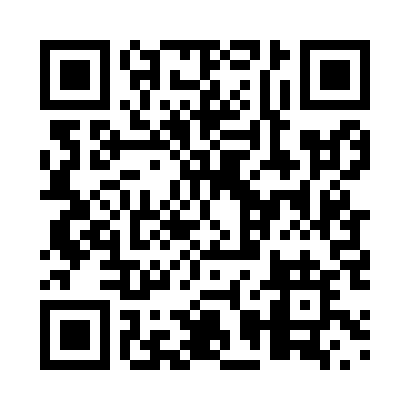 Prayer times for Bisseltown, Ontario, CanadaWed 1 May 2024 - Fri 31 May 2024High Latitude Method: Angle Based RulePrayer Calculation Method: Islamic Society of North AmericaAsar Calculation Method: HanafiPrayer times provided by https://www.salahtimes.comDateDayFajrSunriseDhuhrAsrMaghribIsha1Wed4:185:521:006:008:089:422Thu4:165:501:006:018:099:443Fri4:145:491:006:018:119:464Sat4:125:4812:596:028:129:475Sun4:115:4612:596:038:139:496Mon4:095:4512:596:038:149:517Tue4:075:4412:596:048:159:538Wed4:055:4212:596:058:179:549Thu4:035:4112:596:068:189:5610Fri4:015:4012:596:068:199:5811Sat4:005:3912:596:078:209:5912Sun3:585:3712:596:088:2110:0113Mon3:565:3612:596:088:2310:0314Tue3:545:3512:596:098:2410:0515Wed3:535:3412:596:108:2510:0616Thu3:515:3312:596:108:2610:0817Fri3:505:3212:596:118:2710:1018Sat3:485:3112:596:128:2810:1119Sun3:465:3012:596:128:2910:1320Mon3:455:2912:596:138:3010:1521Tue3:435:2812:596:138:3110:1622Wed3:425:2712:596:148:3210:1823Thu3:415:261:006:158:3310:1924Fri3:395:251:006:158:3410:2125Sat3:385:251:006:168:3510:2226Sun3:375:241:006:168:3610:2427Mon3:355:231:006:178:3710:2528Tue3:345:221:006:188:3810:2729Wed3:335:221:006:188:3910:2830Thu3:325:211:006:198:4010:3031Fri3:315:211:016:198:4110:31